Кировское областное государственное профессиональноеобразовательное бюджетное учреждение«Кировский медицинский колледж»МЕТОДИЧЕСКИЕ РЕКОМЕНДАЦИИпо выполнению индивидуального проекта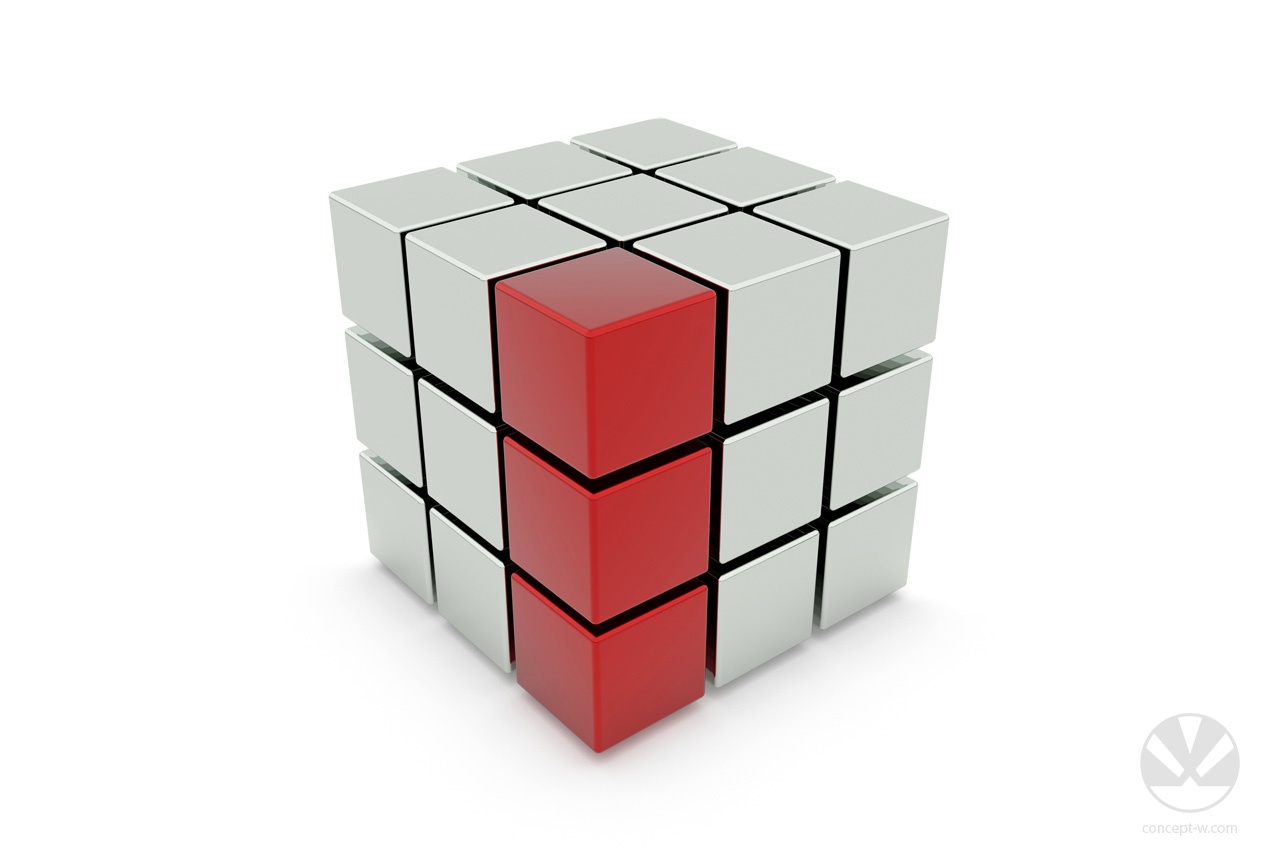 Киров2019БК74М54Составители – Головкина Н.П., методист КОГПОБУ «Кировский медицинский                          колледж»,                          Медведева Е.Н.,  преподаватель  русского  языка  и  литературы	               КОГПОБУ «Кировский медицинский колледж».Настоящие методические рекомендации составлены в помощь преподавателям и студентам колледжа для организации, контроля, а также выполнения студентами первого курса индивидуальных проектов по изучаемым дисциплинам. Рекомендации включают единые требования к структуре, содержанию и оформлению индивидуальных проектов, определяют самостоятельную работу студентов, ее назначение, планирование, контроль, формы и методы выполнения. Методические рекомендации созданы на основе рабочей программы учебной дисциплины «Основы проектно-исследовательской деятельности»,  разработанной в соответствии с требованиями федерального государственного образовательного стандарта среднего общего образования, федерального государственного стандарта среднего профессионального образования по специальностям: 34.02.01  Сестринское  дело, 33.02.01  Фармация, 31.02.03  Лабораторная диагностика. В соответствии с рекомендациями по организации получения среднего общего образования в пределах освоения образовательных программ среднего профессионального образования на базе основного общего образования с учетом требований федеральных государственных образовательных стандартов и получаемой специальности или профессии среднего профессионального образования (письмо Департамента государственной политики в сфере подготовки рабочих кадров и ДПО Минобрнауки России от 17.03.2015 № 06-259).СОДЕРЖАНИЕВВЕДЕНИЕ«В  любом  проекте  важнейшим  фактором является  вера в успех.   Без  веры  успех  невозможен »   Уильям ДжеймсИзменение современного мира происходит стремительно, меняются моральные нормы, взаимоотношения между людьми, семейные традиции, образовательные стандарты.Меняются цели и задачи, стоящие перед современным образованием. Акцент переносится с «усвоения знаний» на формирование «компетентности», происходит переориентация на личностно ориентированный подход; школы обеспечиваются современными компьютерами, электронными ресурсами, доступом к Интернету. Все это способствует внедрению новых педагогических технологий в учебный процесс.Среди них особое место занимает проектная деятельность, в основе которой лежит развитие критического и творческого мышления, познавательных навыков, умений самостоятельно конструировать свои знания, ориентироваться в информационном пространстве, видеть, формулировать и решить проблемы.В соответствии с современными требованиями ФГОС среднего общего образования, предъявляемыми к структуре, содержанию и результатам освоения учебных дисциплин общеобразовательного цикла, проектная деятельность студентов является неотъемлемой частью образования и одним из приоритетных направлений  практико-ориентированного обучения для подготовки конкурентоспособного специалиста.I. СТРУКТУРА И СОДЕРЖАНИЕ ИНДИВИДУАЛЬНОГО ПРОЕКТАПроект - это "специально организованный преподавателем и самостоятельно выполняемый студентами комплекс действий, завершающихся созданием продукта, состоящего из объекта труда, изготовленного в процессе проектирования, и его представления в рамках устной или письменной презентации". Проект – это буквально "брошенный вперед", то есть прототип, прообраз какого-либо объекта, вида деятельности, а проектирование превращается в процесс создания проекта. Таким образом, проект создает то, чего еще нет, он требует всегда иного качества или показывает путь к его получению.Проект может создаваться при помощи различных методов: репродуктивного, эвристического, исследовательского.Структура индивидуального проекта состоит из семи обязательных элементов: титульного листа работы, содержания, введения, основной части, заключения, списка использованной литературы и интернет-ресурсов, приложений.	1.1  Титульный лист индивидуального проектаТитульный лист оформляется строго по установленному в колледже образцу( приложение 1).1.2  СодержаниеСодержание оформляется в соответствии с ГОСТ 7.32-2001 «Отчёт о научно-исследовательской работе. Структура и правила оформления», заголовок «СОДЕРЖАНИЕ» пишется заглавными буквами посередине строки.Содержание включает введение, наименование разделов, вопросов, заключение, список использованных источников и приложений с указанием номеров страниц, с которых начинаются эти элементы работы. По ГОСТ 2.105-95 наименования, включённые в содержание, записывают строчными буквами, начиная с прописной буквы.Объем содержания не более 1 страницы.1.3  ВведениеЗначение и актуальность темы проекта. Введение раскрывает значение и актуальность выбранной темы. Под актуальностью темы понимается её теоретическая и практическая значимость, состояние изучаемых вопросов и, если необходимо, обоснование проведения исследования. Акцентировать внимание на развитие интеллектуальных, творческих способностей, абстрактного мышления, памяти и воображения, формирование навыков самостоятельной учебной деятельности, самообразования и самореализации личности обучающихся.Цели и задачи проекта. Во введении формулируются цель работы, её основные задачи, указывается объект и методы исследования, теоретическая и методологическая основа. При формулировании цели и задач исследования необходимо исходить из того, что в них описываются как теоретические, так и практические результаты работы. Главная цель характеризует итог индивидуального проекта в целом, вклад, вносимый в разработку теоретического и практического аспектов обозначенной проблемы. Задачи конкретизируют содержание цели исследования, характеризуя промежуточные итоги работы. В соответствии с поставленной целью в индивидуальном проекте выделяют задачи, которые перечисляются в повелительной форме: «систематизировать», «изучить», «описать», «установить», «выяснить»,  «обосновать», «проанализировать», «разработать», «предложить»  и т.д.Формулировки содержащихся во введении актуальности, цели и задач работы, научной новизны и практической значимости должны быть чёткими и не иметь двояких толкований. Описанию решений, указанных во введении целей и задач посвящается всё содержание индивидуального проекта, поэтому в каждой части проекта должна решаться та или иная задача исследования. Объект исследования представляет собой формирование мировоззрения, соответствующего современному уровню развития науки и общественной практики, основанного на диалоге культур, а также различных форм общественного сознания, осознание своего места в поликультурном мире. Во введении должны быть указаны использованные в работе над проектом методы исследования. Теоретической и методологической основой при работе над проектом могут послужить научные труды отечественных и зарубежных учёных в области исследуемой проблемы, а также действующее законодательство и нормативно-правовые акты, регламентирующие выбранный участок работы. В конце введения можно раскрыть структуру работы, т.е. кратко описать перечень её структурных элементов и обосновать последовательность их расположения. Объём введения не должен превышать 1-1,5 страниц.1.4  Основная часть проектаОсновная часть проекта должна состоять из одного или двух разделов. Первый раздел основной части проекта. Первый раздел носит теоретический характер. В ней автор определяет методологические и теоретические основы исследуемой проблемы. Для этого: изучает и делает обзор литературных и критических источников по изучаемой теме; рассматривает представленные в литературе точки зрения учёных по изучаемому вопросу, выявляет противоречия, оценивает представленные взгляды на освещаемый вопрос. В ходе такого размышления над литературными источниками и критическими работами формируется собственная точка зрения на предмет и объект исследования, приобретаются навыки подбора аргументов для доказательства своих позиций по тем или иным вопросам. Первый раздел исследования может содержать 2-3 теоретических вопроса, в которых раскрываются сущность и значимость поставленной проблемы; даётся обзор литературных источников и критических статей, касающихся темы исследования, обобщается отечественный и зарубежный опыт по исследуемой тематике, обосновывается возможность его применения для решения поставленной проблемы. Объём первого раздела 3-4 страницы машинописного текста.Второй раздел основной части проекта. Второй раздел носит экспериментальный характер.Объем второго раздела 3-5 страниц машинописного текста.При изложении материала делаются ссылки на литературные источники- путём указания в квадратных скобках их номера в списке литературы и страниц, с которых заимствованы цитаты или цифровой материал, например: [5, с. 77].  При произвольном изложении принципиальных вопросов достаточно указать номер источника, например: [5]. При работе над индивидуальным проектом допускаются промежуточные выводы, которые формируются по итогам написания разделов работы. Вывод по разделу не подлежит обособлению и представляет собой его заключительный абзац, в котором в тезисной форме излагаются полученные автором результаты. При формулировке выводов по разделу проекта целесообразно использовать речевые конструкции: «в работе систематизировано», «установлено», «предложено», исследовано», «выявлено», «сформулировано», «разработано», «сформировано» и т.п.1.5  ЗаключениеЗаключение содержит краткие выводы по результатам проведенного исследования. В выводах кратко, но чётко отражаются ключевые положения каждого раздела индивидуального проекта, уделяется внимание решению поставленных задач и целей исследования.Объем заключения  1-1,5 страницы.1.6   Список использованной литературы и интернет ресурсовСписок литературы и интернет ресурсов включает источники информации, которые студент прямо или косвенно использовал при подготовке и выполнении индивидуального проекта. Литературные источники указываются в алфавитном порядке. Общее количество источников должно быть не менее 7, при этом на 50% из них должны быть ссылки в тексте работы. 1.7   ПриложенияПриложения могут включать графики, схемы, рисунки, таблицы, копии документов и другие необходимые данные. Они располагаются в порядке их упоминания в тексте и служат для иллюстрации отдельных положений исследуемой проблемы или являются результатом предлагаемых автором рекомендаций. Ссылки на иллюстративный материал в тексте отмечаются сноской, например, (см. приложение 1).Объем приложений может быть не более 10 страниц.II. РАБОТА С ТЕКСТОМ ПРОЕКТАТекст индивидуального проекта необходимо излагать от первого лица множественного лица: «нами», «по нашему мнению», «на наш взгляд» и т.д. Изложение материала должно быть последовательным, логичным и творческим. Пересказывать учебники, учебные пособия, другую специальную литературу и критические статьи не следует. Особое внимание следует обращать на «переходы» от одного раздела к другому, а внутри них – от вопроса к вопросу.Изложение вопросов, при необходимости, должно иллюстрироваться таблицами, графиками, диаграммами, схемами. Наличие иллюстраций свидетельствует о высоком качестве проработки автором изучаемой проблемы и помогает лучше воспринять материал. Содержание иллюстрированного материала должно быть понятно без обращения к тексту работы.Общий объём работы должен быть не менее 10 и не более 15 страниц. В нормируемый объём не входят титульный лист, содержание, список использованной литературы и интернет ресурсов, приложения. Объём ниже нормы предполагает, что студент не владеет достаточным количеством информации для обоснованных выводов по исследуемой тематике, а превышение объёма говорит о неумении сортировать и обобщать информацию.III. ОФОРМЛЕНИЕ ИНДИВИДУАЛЬНОГО ПРОЕКТАГотовый проект брошюруется в папку, предназначенную для такого оформления. В сброшюрованной работе не должно быть пустых страниц.По ГОСТ 7.32-2001 текст печатается на одной стороне листа белой бумаги формата А4 через полтора интервала.Цвет шрифта - чёрный. Размер шрифта (кегль) - 14. ГОСТ не определяет тип шрифта, но обычно -  шрифт «Times New Roman», строчные буквы, без разреженности, теней, контуров и других спецэффектов, по тексту не допускается курсив, полужирные, подчёркивание в т.ч. при оформлении рисунков и таблиц.Не применяется перенос слов и их разрыв. Не допускается располагать на странице менее пяти строк, а также заканчивать параграф работы таблицей, рисунком или формулой. Интервал полуторный, без отступов перед и после абзаца, отключить опции «автоматический перенос слов». Выравнивание текста – «по - ширине».В тексте работы не допускается сокращение, исключения составляют общепринятые описанные соответствующим стандартом или правилом русской орфографии или пунктуации. Например, и так далее – и т. д.; год (годы) - г (гг.); рубли, тысячи рублей, миллионы рублей – руб., тыс. руб., млн. руб., открытое акционерное общество – ОАО и т.д. При выполнении индивидуального проекта следует использовать однотипные знаки препинания, например « » или " " , при перечислении однородных членов предложения следует использовать маркировку в виде точек, тире, арабских цифр и русских букв, недопустимо использовать знаки не указанные в приложении. Размеры полей: правое - 1,5 см, верхнее и нижнее - 2,0 см, левое – 3,0 см. Страницы проекта нумеруются арабскими цифрами (нумерация сквозная по всему тексту). Номер страницы ставится в правой нижней части листа без точки. Титульный лист обязательно включается в общую нумерацию, но номер на нём не ставится. По всей работе не допускается обрамление текста с применением рамок, уголков и т.п. объектов.VI. ОФОРМЛЕНИЕ ЗАГОЛОВКОВПо ГОСТ 7.32-2001 вопросы основной части работы не являются структурными элементами - таким элементом является только вся основная часть в целом. По ГОСТ 7.32-2001 заголовки структурных элементов работы располагают в середине строки без точки в конце и печатают заглавными буквами без подчеркивания. Каждый структурный элемент следует начинать с новой страницы.Расстояние между заголовком и текстом должно быть равно 3 или 4 интервалам (15мм). Если проект напечатан интервалом 1,5, то это значит, что расстояние между заголовком и текстом равно одной пустой строке. Расстояние между заголовками раздела и вопросов - 2 интервала (8мм).Для установки необходимых отступов необходимо использовать стандартное меню редактора MS WORD: «формат – абзац - интервал».Вопрос раздела начинается на той же странице, на которой закончился предыдущий, исключение составляют случаи, когда после названия структурного элемента помещается менее 4-х строк, в этой ситуации структурный элемент и его вопросы переносятся на следующую страницу.V. ОРГАНИЗАЦИЯ КОНТРОЛЯ ЗА ВЫПОЛНЕНИЕМ         ИНДИВИДУАЛЬНОГО ПРОЕКТА Выполнение индивидуального проекта осуществляется в соответствии с утвержденным графиком консультаций под контролем руководителя проекта.Студент 1 раз в месяц представляет итоги реализации плана выполнения индивидуального проекта. Формы контроля за выполнением индивидуального проекта обучающимися:Просмотр и проверка этапов выполнения индивидуального проекта.Обсуждение результатов выполненной работы на конкретном этапе индивидуального проекта.VI. ТРЕБОВАНИЯ К ЗАЩИТЕ ИНДИВИДУАЛЬНОГО ПРОЕКТАПри защите проектной работы студент публично представляет результаты проектной деятельности. Процедура защиты включает доклад (не более 5 -7 минут) с использованием мультимедийной презентации, в которой он отражает актуальность темы проекта; цель и задачи проекта; результаты проведенного теоретического и практического исследования, выявляет проблемы и выдвигает предполагаемые пути решения; а также делает общий вывод по теме исследования.Студент отвечает на вопросы теоретического и практического характера по теме проекта. Ему предоставляется возможность в кратком выступлении разъяснить положения, которые вызвали дискуссию, интерес к проблеме, дать необходимые пояснения, привести дополнительные материалы. По итогам защиты руководитель проекта составляет отзыв и выставляет оценку. Работа не допускается к защите по следующим основаниям:представлен отрицательный отзыв научного руководителя;работа не соответствует требованиям по структуре и содержанию, или не соответствует теме исследования;работа выполнена с грубым нарушением правил оформления или на её титульном листе указана тема отличная от заявленной работы студентом и закреплённой в приказе;работа представлена на проверку и рецензирование с нарушением сроков.VII.  КРИТЕРИИ ОЦЕНИВАНИЯ РАБОТЫ НАД  ПРОЕКТОМОсновные критерии оценивания проектной деятельностиактуальность проекта (обоснованность проекта в настоящее время, которая предполагает разрешение имеющихся по данной тематике противоречий);самостоятельность (уровень самостоятельной работы, планирование и выполнение всех этапов проектной деятельности самими учащимися, направляемые действиями координатора проекта без его непосредственного участия);проблемность (наличие и характер проблемы в проектной деятельности, умение формулировать проблему, проблемную ситуацию);содержательность (уровень информативности, смысловой емкости проекта);научность (соотношение изученного и представленного в проекте материала, а также методов работы с таковыми в данной научной области по исследуемой проблеме, использование конкретных научных терминов и возможность оперирования ими)работа с информацией (уровень работы с информацией, способа поиска новой информации, способа подачи информации - от воспроизведения до анализа);системность (способность рассматривать все явления, процессы в совокупности, выделять обобщенный способ действия и применять его при решении задач в работе);интегративность (связь различных областей знаний);коммуникативность.Критерии оценивания «продукта» проектной деятельностиполнота реализации проектного замысла ( уровень воплощения исходной цели, требований в полученном продукте, все ли задачи оказались решены);соответствие контексту проектирования (важно оценить, насколько полученный результат экологичен, т. е. не ухудшит ли он состояние природной среды, здоровье людей, не внесет ли напряжение в систему деловых (межличностных) отношений, не начнет ли разрушать традиции воспитания, складыавшиеся годами);соответствие культурному аналогу, степень новизны (проект как «бросок в будущее» всегда соотносится с внесением неких преобразований в окружающую действительность, с ее улучшением. Для того чтобы оценить сделанный в этом направлении вклад, необходимо иметь представление о соответствующем культурном опыте.);социальная (практическая, теоретическая) значимость;эстетичность;потребность дальнейшего развития проектного опыта (некий предметный результат, если он оказался социально значимым, требует продолжения и развития. Выполненный по одному предмету учебный проект обычно порождает множество новых вопросов, которые лежат уже на стыке нескольких дисциплин).Критерии оценивания оформления проектной работыправильность и грамотность оформления (наличие титульного листа, оглавления, нумерации страниц, введения, заключения, словаря терминов, библиографии);композиционная стройность, логичность изложения (единство, целостность, соподчинение отдельных частей текста, взаимозависимость, взаимодополнение текста и видеоряда, Отражение в тексте причинно-следственных связей, наличие рассуждений и выводов); качество оформления (рубрицирование и структура текста, качество эскизов, схем, рисунков);наглядность (видеоряд: графики, схемы, макеты и т.п., четкость, доступность для восприятия);самостоятельность.Критерии оценивания презентации проектной работы (продукта):качество доклада (композиция, полнота представления работы, подходов, результатов; аргументированность и убежденность);объем и глубина знаний по теме (или предмету) (эрудиция, наличие межпредметных (междисциплинарных) связей);полнота раскрытия выбранной тематики исследования при защите;представление проекта (культура речи, манера, использование наглядных средств, чувство времени, импровизационное начало, держание внимания аудитории) ;ответы на вопросы (полнота, аргументированность, логичность, убежденность, дружелюбие);деловые и волевые качества докладчика (умение принять ответственное решение, готовность к дискуссии, доброжелательность, контактность) ;правильно оформленная презентацияVIII. УМЕНИЯ, ФОРМИРУЕМЫЕ В РЕЗУЛЬТАТЕ ПРИМЕНЕНИЯПРОЕКТНО-ИССЛЕДОВАТЕЛЬСКОЙ ДЕЯТЕЛЬНОСТИИсследовательская и проектная деятельность эффективно формируют:активную, самостоятельную и инициативную позицию учащихся в учении;развивают общие учебные умения и навыки: исследовательские, рефлексивные, самооценочные;формируют не просто умения, а компетенции, то есть умения, непосредственно сопряженные с опытом их применения в практической деятельности;приоритетно нацелены на развитие познавательного интереса учащихся; реализуют принцип связи обучения с жизнью.Метод проекта – система обучения, гибкая модель организации  учебного процесса, которая побуждает студента к поиску информации, выбору способов её переработки, вариантов коммуникативной деятельности. Метод, который способствует формированию обучающихся адекватной самооценки, поднятию имиджа в окружающем социальном пространстве, усилению "Я сам", " Я сделаю", "Я умею". Сохранение и приумножение врождённой "самостоятельности" обучающихся – важнейшая задача образования подрастающего поколения. Через проектную исследовательскую деятельность у студентов формируются следующие умения.Рефлексивные умения: умение осмыслить задачу, для решения которой недостаточно знаний;умение отвечать на вопрос: чему нужно научиться для решения поставленной задачи?Поисковые (исследовательские) умения: умение самостоятельно генерировать идеи, т.е. изобретать способ действия, привлекая знания из различных областей;умение самостоятельно найти недостающую информацию в информационном поле;умение запросить недостающую информацию у эксперта (учителя, консультанта, специалиста);умение находить несколько вариантов решения проблемы;умение выдвигать гипотезы;умение устанавливать причинно-следственные связи.Навыки оценочной самостоятельности.Умения и навыки работы в сотрудничестве:умение коллективного планирования;умение взаимодействовать с любым партнером;умения взаимопомощи в группе в решении общих задач;навыки делового партнерского общения;умение находить и исправлять ошибки в работе других участников группы.	Коммуникативные умения:умение инициировать учебное взаимодействие со взрослыми – вступать в диалог, задавать вопросы и т.д.;умение вести дискуссию;умение отстаивать свою точку зрения;умение находить компромисс;навыки интервьюирования, устного опроса и т.п.	Презентационные умения и навыки:навыки монологической речи;умение уверенно держать себя во время выступления;артистические умения;умение использовать различные средства наглядности при выступлении;умение отвечать на незапланированные вопросы.IХ.  МЕТАПРЕДМЕТНЫЕ РЕЗУЛЬТАТЫ      УЧЕБНО-ИССЛЕДОВАТЕЛЬСКОЙ     И ПРОЕКТНОЙ ДЕЯТЕЛЬНОСТИ ОБУЧАЮЩИХСЯ В соответствии с ФГОС метапредметными результатами являются следующие умения: ставить цель и задачи; анализировать условия и выбирать оптимальные способы и средства для достижения цели и задач; прогнозировать будущий результат своих действий в результате осознанной рефлексии на разных этапах, ведущих к достижению цели; адекватно и самокритично оценивать свою деятельность, ведущую к реализации цели; выбирать, использовать знаково-символические средства и модели, а также комбинировать, видоизменять и создавать их для решения конкретных задач;выполнять различные логические операции, такие как: сравнение, анализ, установление аналогий, обобщение, классификация, подведение под понятие;работать с информацией, а именно: выделять главное, структурировать, преобразовывать; проявлять инициативность и самостоятельность; проявлять волевые качества и приемы саморегуляции в деятельности, необходимой для решения целей и задач; работать в парах, больших и малых группах, владеть эффективными методами  сотрудничества, разрешения конфликтов и спорных вопросов; общаться и решать коммуникативные задачи; пользоваться ИКТ для решения поставленных задач; передавать в форме громкой четкой речи содержание совершаемых действий и полученный результат деятельности.      В соответствии с ФГОС в метапредметных результатах освоения основной образовательной программы представлены три вида УУД:  Регулятивные - это организационные действия, которые позволяют обучающимся осуществлять организацию своей учебно-познавательную деятельность. Познавательные действия обеспечивают способность к активному познанию и преобразованию окружающего мира: готовность осуществлять направленный поиск, обработку и использование информации. Коммуникативные действия обеспечивают способность осуществлять продуктивное сотрудничество в совместной деятельности, проявлять толерантность к партнерам, соблюдать правила вербального и невербального поведения с учетом конкретной речевой ситуации.Формирование данных УУД происходит посредством активной деятельности, а не пассивным усвоением фактических знаний, поэтому в новом стандарте перечислены виды деятельности, которыми должен овладеть обучающийся. Следовательно, приоритетными становятся педагогические технологии деятельностного типа, к которым относится проектная технология. Через проектную деятельность, предусматривающую решение одной или целого ряда проблем, показа практического применения приобретенных знаний и умений, происходит развитие целого ряда умений, а именно:самостоятельно планировать свои действия по решению задачи;ориентироваться в информационном пространстве: сопоставлять, анализировать, систематизировать и преобразовывать информацию из одного вида в другой (составить таблицу, сделать диаграмму, график и т.д.);оценивать и корректировать свою деятельность в ходе проекта;выполнить проект в определенных временных рамках;получить конкретный результат деятельности;представить (защитить) его публично.        В ходе проектной деятельности у обучающихся развиваются все три типа  УУД, целенаправленно ведущих к достижению метапредметных результатов. Рассмотрим эти результаты подробнее.        Так, формирование метапредметных регулятивных УУД происходит на начальном этапе работы над проектом, когда обучающиеся: определяют цель и задачи проекта, обдумывают и составляют план работы, поэтапно реализуют этот план, анализируя возникающие затруднения и находя способы преодоления трудностей, представляют конечный результат и умеют его оценить.                         Познавательные УУД развиваются в процессе работы с информацией, что находит свое выражение в обдумывании какого рода информация необходима, выборе источника информации ( интернет, справочник, словарь, ЭОР и др.), анализе, сравнении и отборе информации из разных источников, способе и форме преобразования информации для реализации проекта.         Метапредметные коммуникативные УУД формируются при осуществлении совместной проектной деятельности, а также при публичной защите проекта.         Что же касается личностных результатов, они проявляются при выражении желания и готовности выполнить проект самостоятельно, в группе или в паре (что говорит о высоком уровне мотивации), в выборе темы проекта, в отражении личной позиции, следовании нравственно-этическим и социальным нормам.Применение проектной педагогической технологии создает условия для развития практико-значимого деятельностного мышления, которое позволяет эффективно решать поставленные задачи/проблемы.  Публичная защита индивидуальных проектов формирует способность и готовность к осуществлению коммуникации. Свобода выбора и ответственность за конечный результат ведут к формированию гражданской позиции, социальной ответственности перед собой, обществом, государством.Таким образом, проектная технология является эффективным педагогическим инструментом для формирования метапредметных результатов обучения, что и требует ФГОС.Х.  КОМПОНЕНТЫ ПРОЕКТНО-ИССЛЕДОВАТЕЛЬСКОЙДЕЯТЕЛЬНОСТИСПИСОК ИСПОЛЬЗОВАННОЙ ЛИТЕРАТУРЫВасильев В. Проектно-исследовательская технология: развитие мотивации // Народное образование. – 2000. – № 9 – С.177-180Колеченко А.К. Энциклопедия педагогических технологий: Пособие для преподавателей. – СПб.: КАРО, 2006.Пахомова Н.Ю. Метод учебного проекта в образовательном учреждении. Аркти. – М., 2003.Савенков А.И. Психологические основы исследовательского подхода к обучению. – М., 2005.Сауренко Н.Е. Проектная деятельность как средство формирования творческой активности студентов колледжа. http://nauka-pedagogika.com/ pedagogika-13-00-08/Щербакова С.Г. и др. Организация проектной деятельности в школе. – Волгоград: Учитель, 2009.Яблочкова Р.И. Развитие творческих способностей учащихся на уроках физики. Международная научно-практическая конференция «Классическая дидактика и современное образование», посвященная 90-летию И.Я.Лернера.Тезисы. – М., 2007.Приложение 1Приложение 2Экспертный лист для оценки проекта1. Название проекта_____________________________________________________2. Авторы проекта (ФИО, класс) __________________________________________3. Система оценкиСоответствие  каждому  критерию выражено в следующих баллах.наиболее полно соответствует данному критерию — 3 балладостаточно полно соответствует данному критерию – 2 баллачастично соответствует данному критерию –1 баллне соответствует данному критерию – 0 балловПервая часть. Экспертиза текста проекта                       Вторая  часть.  Экспертиза процесса реализации проектаТретья  часть. Экспертиза защиты проектаГлавные достоинства проекта:______________________________________________________________________________________________________________________________________________________________________________________________________________________________________________________________Слабые стороны проекта:____________________________________________________________________________________________________________________________________________________________________________________________Основной вывод эксперта: ___________________________________________________________________________________________________________________________________________________________________________________________________________________________________________________________________________________________________________________________________________________________________________________________________________________________________________________________________________________ОДОБРЕНО             на  заседании   ЦМК_________________Протокол № ______от «___» ____ 2019 г.Председатель  ЦМК_________________УТВЕРЖДАЮПредседательМетодического совета___________________Протокол  №  _______от «___» _____ 2019 г.1.Введение4 стр.2.Структура и содержание индивидуального проекта5-8 стр.3.Работа с текстом проекта8 стр.4.Оформление индивидуального проекта8-9 стр.5.Оформление заголовков9-10 стр.6.Организация и формы контроля за выполнением индивидуального проекта 10 стр.  7.Требования к защите индивидуального проекта10 стр. 8.Критерии оценки индивидуального проекта10-11 стр. 9.Умения, формируемые в результате примененияпроектно-исследовательской деятельности11-13 стр.10.Метапредметные результаты учебно-исследова-тельской и проектной деятельности обучающихся13-15 стр.11.Компоненты проектно-исследовательской деятельности15-17 стр.12.Список использованной литературы18 стр.13.Приложения19 стр.С точки зрения студентовС точки зрения преподавателейЭто возможность максимально раскрыть свой творческий потенциал, проявить себя индивидуально и показать публично достигнутый результат.Это интегрированное средство обучения, которое позволяет вырабатывать и развивать специфические умения и навыки проектирования и исследования у студентов.ЭТАПЫИНДИВИДУАЛЬНОГО  ПРОЕКТАПодготовительный ЭтапОсновной этапЗаключительный этапВыбор темы проекта.Разработка и утверждение плана проекта, подбор и изучение литературы, анализ полученной информации, выбор способа представления полученных результатов, оформление и предварительная проверка работы руководителем проекта.Предзащита и защита индивидуального проекта по учебной дисциплине.КомпонентОписание компонентаРекомендацииТема исследованияУстанавливает связь между проблемой и предметом исследованияДолжна быть понята проектантуАктуальностьПочему важно изучать этот вопрос именно сейчас, сегодня, в настоящее время.Работа над проектом должна быть важна для проектантаПротиворечиеФакты, имеющие место в действительностиГипотезапредположение, умозаключение, устанавливающее связь проблемы, объекта и предмета исследования: "Если...(учесть такие -то факты), то... (предположение)"Для решения проблемы потребуется гипотеза или несколько гипотез-предположе-ний о том, как проблема может быть решена. В результате исследования гипотеза подтверждается или опровергается. В случае подтверждения она становится теорией, а если её опровергнуть, то гипотеза превращается в ложное предположениеПроблемаПостановка вопроса, на который нельзя ответить однозначно;вопрос или комплекс вопросов, требующих решенияФормулировка проблемы может начинаться со слов: как, отчего зависит, какую роль сыграл, при каких условияхЦельПредполагаемый, планируемый результат исследованияЦель указывает общее направ-ление исследовательской деятельности. Это желаемый конечный результат, который может быть теоретико-позна-вательным или практическим, прикладнымЗадачиПошаговое движение к цели: что необходимо сделать, какие действия выполнить, чтобы достичь целиЗадачи исследования уточняют цель, описывают основные шаги исследователяТеоретические основанияТеории, в рамках которых проводится исследованиеПланированиеРаспределение ответственности между членами группы:Ф.И.О.Какую задачу решает?Какие действия выполняет?СрокиПредполагаемый результат действий – продуктМожно представить в виде таблицыОбъект исследованияЧТО исследуется: явление, факт, озвученный в проблемеЭто нечто целое, которое является фрагментом мира самого по себе, то есть существующего независимо от субъекта познаний и от наук, которые его изучаютПредмет исследованияКак, в каком аспекте исследуется объект, который подлежит изучению Это свойства, стороны, отношения реальных объектов, рассматриваемые в определённых исторических условияхМетодыКак решать задачи, проводить исследованиеСравнение, сопоставление, обобщение, описание, анализ (лексический, грамматичес-кий, экономический...). Обязательно должен быть самостоятельный вывод. Очень хорошо, если выбранная Вами тема, позволяет провести исследовательские эксперименты. Методы социологических исследований, анкетирование, интервьюВыводыФормулирование выводов по результатам выполнения каждой задачиКраткость, логичность, доказательностьЗаключениеПодтверждение, или опровержение гипотезы, выявление дальнейшей перспективы и направлений исследованияПродуктРезультат проектной деятельностиУказать его дальнейшее применениеКировское областное государственное профессиональноеобразовательное бюджетное учреждение«Кировский медицинский колледж»ИНДИВИДУАЛЬНЫЙ  ПРОЕКТ«КУБОК МУДРОЙ СОВЫ»(конкурс знатоков русского языка)Проект выполнил:Кладов Анатолий Владимирович,студент I курса,специальности 34.02.01Сестринское дело,группы 120 м/с
Руководитель проекта:Медведева Е.Н.Киров2019Критерии оценки разработанного проектабаллы1. Значимость и актуальность выдвинутой проблемы2. Необходимая и достаточная глубина проникновения в проблему и привлечение  для её решения знаний из разных областей науки и практики3. Полнота и содержательность представленного проекта4. оригинальность решения проблемы6. Оформление проектаОбщая сумма балловКритерии оценки процесса реализациибаллыСоответствие реализации задуманному проекту Умение внести коррективы в реализацию проектаУмение взаимодействовать с различными людьми в процессе реализации Активность каждого автора проекта Общая сумма балловКритерии оценки защиты проектабаллыУмение раскрыть сущность реализованного проекта и его основные результаты Форма представления проектаУмение отвечать на вопросы: лаконичность и аргументированность  Общая сумма баллов